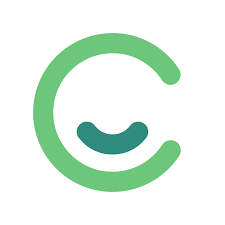 Digital tools for educators Factsheet: classroomscreen More information The Basic (free) versionWidgets screen with 13 widgets.Poll with local voting.Group maker.Save Settings & Preferences.Save three name lists.Students do not need an account to use your Classroomscreen.How to Use ClassroomscreenGo to https://classroomscreen.com & login or create an account.Your screen automatically loads. You will see a blank background and your widgets at the bottom.Click on the widget you want to use, and it will appear on the background ready for you to customise.Press on the cross next to the widget to remove it.An introduction video can be found at This is Classroomscreen - introduction 2018 - YouTube Instructions on how to share your screen can be found at How to share your screen in a Microsoft Teams meeting - YouTube.NameClassroomscreen Linkhttps://classroomscreen.comCost Free version availableWhat it doesClassroomscreen is an online tool that allows you to display the instructions for your session in a clear and visual way. You can choose from various widgets to support your session activities and help learners get to work.UsesWidgetsBackground – Customise your background with one of the images or GIFs provided. Or you can upload or record your own background.Random Name/Dice – Enter the names of students and choose one at random. Or roll one or more dice.Sound Level – Monitor classroom noise levels using the microphone on your device.Media – Inset or embed media files, pictures, or videos.QR Code – Enter a link and a QR code is automatically generated. Great when students have devices like iPads — they can come up to the board, scan the code and go straight to a site.Drawing – There are two sizes available where you can free draw. The larger sized canvas can replace the background if you wish.Text – A simple tool to write instructions, reminders, learning goals and so on.Work Symbols – Display one of four options: work together, ask a neighbour, whisper, and silence.Traffic Light – Display a red, amber, or green light to provide a visual reminder of when to move around, begin a task, pack up etc.Timer/Stopwatch – Count up or count down, record “laps”, and more. You can customise the tone that rings when the time is up.Clock – Shows the time as a 12- or 24-hour clock. Also shows a calendar.BenefitsProvides focal point for learners, alternative to using a PowerPoint slide.Alternative to using a whiteboard, however learners cannot contribute directly.Helps focus work as can display timer and instructionsAlternativesWhiteboard apps or padlet/waklet could be used in a similar way for instructionsDevices it works onAny device with browser ability